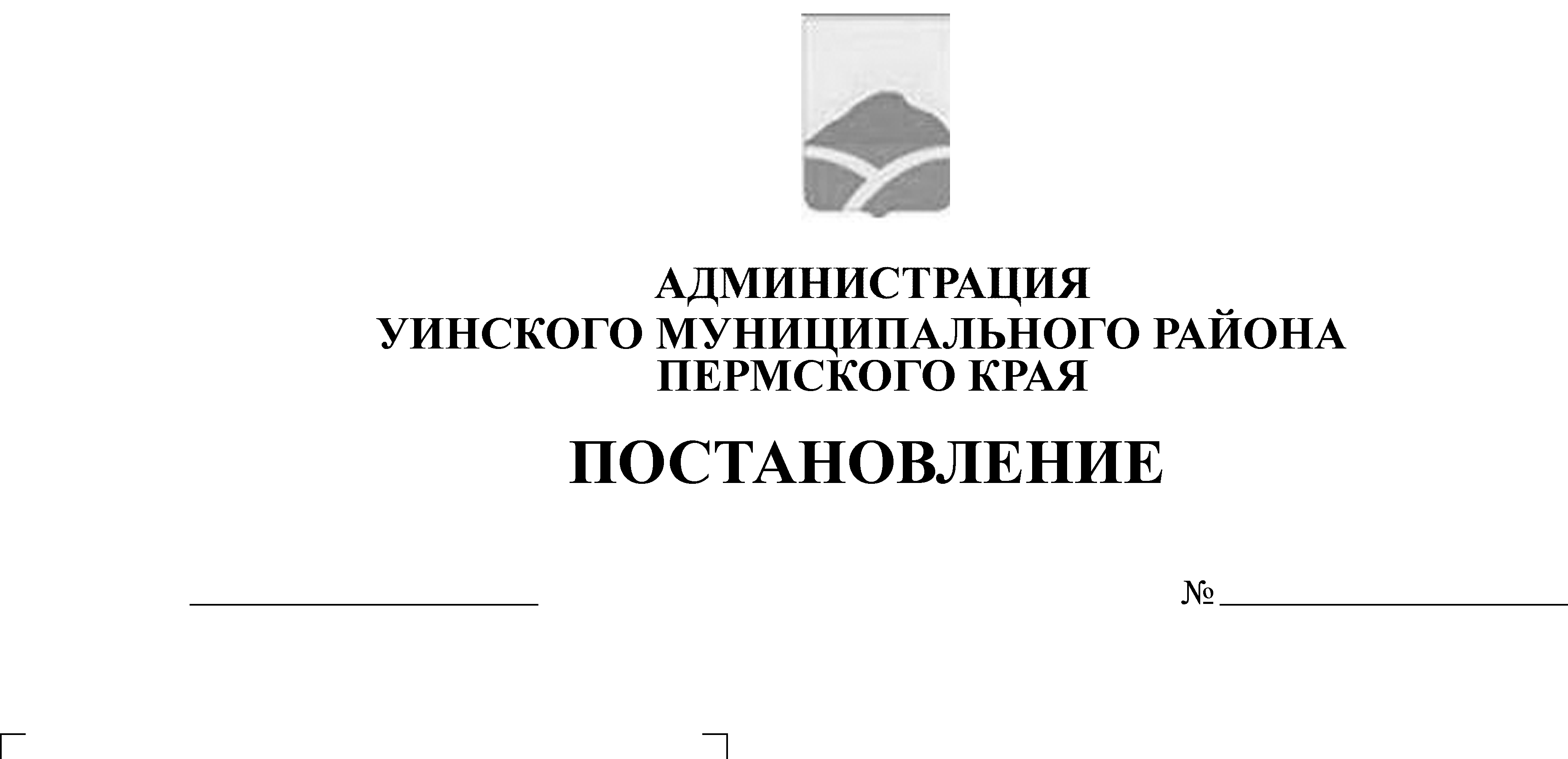 Об определении границ прилегающих к организациям и объектам территорий, на которых не допускается розничная продажа алкогольной продукцииВ соответствии с Федеральным законом от 22.11.1995 № 171-ФЗ «О государственном регулировании производства и оборота этилового спирта, алкогольной и спиртосодержащей продукции и об ограничении потребления (распития) алкогольной продукции», постановлением Правительства Российской Федерации от 27.12.2012 № 1425 «Об определении органами государственной власти субъектов Российской Федерации мест массового скопления граждан и мест нахождения источников повышенной опасности, в которых не допускается розничная продажа алкогольной продукции, а также определении органами местного самоуправления границ прилегающих к некоторым организациям и объектам территорий, на которых не допускается розничная продажа алкогольной продукции», постановлением Правительства Пермского края от 18.06.2013 № 708-п «Об определении мест массового скопления граждан и мест нахождения источников повышенной опасности, в которых не допускается розничная продажа алкогольной продукции»,  администрация Уинского муниципального районаПОСТАНОВЛЯЕТ:    1. Установить следующие границы прилегающих к организациям и объектам территорий, на которых не допускается розничная продажа алкогольной продукции:    1.1.  для организаций общественного питания, осуществляющих розничную продажу алкогольной продукции:    1.1.1. от детских организаций - 50 метров;    1.1.2. от образовательных организаций - 50 метров;    1.1.3. от медицинских организаций - 20 метров;    1.1.4. от объектов спорта - 30 метров;    1.1.5. от мест массового скопления граждан, определяемых органами государственной власти субъектов Российской Федерации, - 20 метров;     1.1.6. от монастырских, храмовых и (или) иных культовых комплексов, построенных для осуществления и (или) обеспечения деятельности религиозных организаций, - 15 метров.     1.2.  для организаций, осуществляющих розничную продажу алкогольной продукции:    1.2.1. от детских организаций - 50 метров;    1.2.2. от образовательных организаций - 50 метров;    1.2.3. от медицинских организаций - 20 метров;    1.2.4. от объектов спорта - 30 метров;    1.2.5. от мест массового скопления граждан, определяемых органами государственной власти субъектов Российской Федерации, - 20 метров;     1.2.6. от монастырских, храмовых и (или) иных культовых комплексов, построенных для осуществления и (или) обеспечения деятельности религиозных организаций, - 15 метров.      2. Запрет на розничную продажу алкогольной продукции в местах, указанных в подпунктах 1.1.5.  и 1.2.5.   настоящего постановления, не распространяется на розничную продажу алкогольной продукции с содержанием этилового спирта не более чем 16,5 процента объема готовой продукции, осуществляемую организациями, и на розничную продажу пива и пивных напитков, сидра, пуаре, медовухи, осуществляемую индивидуальными предпринимателями, при оказании этими организациями и индивидуальными предпринимателями услуг общественного питания, а также на розничную продажу алкогольной продукции, осуществляемую магазинами беспошлинной торговли.     3. Для определения расстояния от организаций и (или) объектов, на которых не допускается розничная продажа алкогольной продукции, до границ прилегающих территорий установить следующий способ расчета - по кратчайшему расстоянию по прямой линии (по радиусу) от каждого входа для посетителей на обособленную территорию, при ее наличии, или от входа в здание (строение, сооружение), в котором расположены организации и (или) объекты, при отсутствии обособленной территории.     4. Определить Перечень организаций и объектов, на прилегающих территориях  к которым не допускается розничная продажа алкогольной продукции, согласно приложению 1  к настоящему постановлению.     5.  Утвердить схемы границ прилегающих территорий к организациям и объектам, на которых не допускается розничная продажа алкогольной продукции, согласно приложению 2 к настоящему постановлению.     6. Постановление вступает в силу с момента подписания и подлежит размещению на официальном сайте Уинского муниципального района в сети «Интернет».    7. Контроль над исполнением настоящего постановления оставляю за собой.Глава муниципального района                                                   А.Н. ЗелёнкинПриложение к постановлению                                                                                          администрации Уинского                                                                                        муниципального района                                                                                               от  ____________ № _______Перечень организаций и объектов, на прилегающих территориях  к которым не допускается розничная продажа алкогольной продукцииN п/пНаименование учреждения, организацииАдрес местонахождения объектовДетские организацииДетские организацииДетские организации1Муниципальное казенное дошкольное образовательное учреждение "Детский сад "Пчелка"с. Аспа, ул. Школьная, 22Муниципальное казенное дошкольное образовательное учреждение "Детский сад "Радуга"с. Воскресенское, ул. Верхняя, 33Верхнесыповской детский сад (структурное подразделение МБОУ "ВООШ")с. Верхний Сып, ул. Центральная, 30а4Нижнесыповской детский сад (структурное подразделение МКОУ "Нижнесыповская ООШ")с. Нижний Сып, ул. Коммунистическая, 655Иштеряковский детский сад (структурное подразделение МБОУ "Иштеряковская ООШ")д. Иштеряки, пер. Восточный, 116Ломовской детский сад (структурное подразделение МБОУ "Ломовская СОШ")д. Ломь, ул. Школьная, 197Муниципальное казенное дошкольное образовательное учреждение "Детский сад "Семицветик"с. Суда, ул. Центральная, 228Муниципальное казенное дошкольное образовательное учреждение "Уинский детский сад"с. Уинское, ул. Ленина, 21; ул. Ленина 25; ул. Куйбышева, 26; ул. 30 лет Победы, 29Муниципальное казенное дошкольное образовательное учреждение "Детский сад "Солнышко"с. Чайка, ул. Советская, 21Образовательные организацииОбразовательные организацииОбразовательные организации10Муниципальное бюджетное общеобразовательное учреждение "Аспинская средняя общеобразовательная школа"с. Аспа, ул. Школьная, 4011Муниципальное казенное образовательное учреждение для детей дошкольного и младшего школьного возраста "Барсаевская начальная школа - детский сад"с. Барсаи, ул. Юбилейная, 212Муниципальное бюджетное общеобразовательное учреждение "Верхнесыповская основная общеобразовательная школа"с. Верхний Сып, ул. Школьная, 413Здание столовой  муниципального бюджетного общеобразовательного учреждения "Верхнесыповская основная общеобразовательная школа"с. Верхний Сып, ул. Школьная, 514Муниципальное казенное общеобразовательное учреждение "Воскресенская средняя общеобразовательная школа"с. Воскресенское, ул. Центральная, 18; Центральная, 20; Центральная, 2215Муниципальное бюджетное общеобразовательное учреждение "Иштеряковская основная общеобразовательная школа"д. Иштеряки, ул. Школьная, 916Муниципальное казенное образовательное учреждение для детей дошкольного и младшего школьного возраста "Красногорская начальная школа - детский сад"д. Красногорка, ул. Молодежная, 917Муниципальное бюджетное общеобразовательное учреждение "Ломовская средняя общеобразовательная школа"д. Ломь, ул. Школьная, 1918Муниципальное казенное общеобразовательное учреждение "Нижнесыповская основная общеобразовательная школа"с. Нижний Сып, ул. Коммунистическая, 6119Муниципальное бюджетное общеобразовательное учреждение "Судинская средняя общеобразовательная школа"с. Суда, ул. Центральная, 2520Муниципальное бюджетное общеобразовательное учреждение "Уинская средняя общеобразовательная школа"с. Уинское, ул. Светлая, 3021Муниципальное бюджетное общеобразовательное учреждение "Уинская вечерняя (сменная) общеобразовательная школа"с. Уинское, ул. Светлая, 3022Муниципальное бюджетное образовательное учреждение дополнительного образования детей "Уинская детская школа искусств"с. Уинское, ул. Светлая, 3023Муниципальное бюджетное образовательное учреждение дополнительного образования детей "Дом детского творчества"с. Уинское, ул. Светлая, 3024Муниципальное казенное общеобразовательное учреждение "Чайкинская средняя общеобразовательная школа"с. Чайка, ул. Школьная, 225Муниципальное казенное образовательное учреждение дополнительного профессионального образования "Центр мониторинга и развития образования"с. Уинское, ул. Кирова, 526Уинский филиал государственного бюджетного образовательного учреждения среднего профессионального образования "Краевой политехнический колледж"с. Уинское, ул. Дальняя, 1927Муниципальное казенное образовательное учреждение дополнительного образования детей детско-юношеская спортивная школа единоборств "ЮНИКС"с. Уинское, ул. Ленина, 26Медицинские организацииМедицинские организацииМедицинские организации28ГБУЗ ПК «Уинская ЦРБ»с. Уинское, ул. Заречная, 1329Поликлиника N 1с. Уинское, ул. Заречная, 1330Аспинское отделение сестринского уходас. Аспа, ул. Ленина, 4831Аспинский ФАПпос. Аспинский, ул. Полевая, 432Барсаевский ФАПс. Барсаи, ул. Центральная, 1933Верхнесыповской ФАПс. Верхний Сып, ул. Молодежная, 1434Воскресенский ФАПс. Воскресенское, ул. Верхняя, 235Иштеряковский ФАПд. Иштеряки, пер. Восточный, 2436Кочешовский ФАПд. Кочешовка, ул. Юбилейная, 337Красногорский ФАПд. Красногорка, ул. Молодежная, 938Ломовской ФАПд. Ломь, ул. Школьная, 1539Судинская сельская врачебная амбулаторияс. Суда, ул. Центральная, 2240Нижнесыповской ФАПс. Нижний Сып, ул. 9-е Мая, 1а41Салаватовский ФАПд. Салаваты, ул. Центральная, 2842Усть-Телесский ФАПд. Усть-Телес, ул. Центральная, 3643Усановский ФАПс. Усановка, ул. Центральная, 3044Чайкинский ФАПс. Чайка, ул. Советская, 2145ООО «Евро-Дент Алекс»с.Уинское, ул.Кирова, 546ИП Блинова И.П.с.Уинское, ул.ЛенинаОбъекты спортаОбъекты спортаОбъекты спорта47Стадионс. Уинское, ул. Заречная48Спортивный залс. Суда, ул. Советская, 39Места массового скопления граждан Места массового скопления граждан Места массового скопления граждан 49Площадь перед зданием администрации Уинского муниципального районас. Уинское, ул. Октябрьская, 1Культовые учрежденияКультовые учрежденияКультовые учреждения50Петро-Павловская церковьс. Уинское, ул. 50 лет Октября, 251Церковь в честь Георгия Победоносцас. Уинское, на пересечении улиц Кирова и Октябрьской52Местная мусульманская религиозная организацияс. Уинское, ул. 1-го Мая, 40б53Успенская церковьс. Усановка, ул. Центральная, 1554Михайло-Архангельская церковьс. Аспа, ул. Ленина, 8255Храм Андрея Первозванногос.Суда, ул.Школьная, 5056Храм Воскресения Христовас. Воскресенское, ул.Центральная, 2557Свято-Никольская церковьд. Телес, ул. Центральная, 2158Мечетьс. Барсаи, ул. Нур, 2159Мечетьс. Верхний Сып, ул. Школьная, 660Мечетьс. Иштеряки, ул. Центральная, 3961Мечетьс. Нижний Сып, ул. Ленина, 68а62Мечетьс. Чайка, ул. Центральная, 3063Мечетьд. Усть-Телес, ул. Центральная, 17